Osvěžte si letní vaření moderním kuchyňským příslušenstvím Praha 3. srpna 2021Čas letních dovolených a odpočinku je jako stvořený ke zkoušení nových receptů, objevování nepoznaných metod přípravy jídel a seznamování se s neobvyklými chutěmi. Electrolux nabízí široký výběr příslušenství, které rozšíří možnosti 
nejednoho kuchaře či kuchařky.Cestování za chutěmi Exotické chutě se dají objevovat nejen na dovolené, ale i doma s pomocí 
specializovaného kuchyňského vybavení. Pro fanoušky italské kuchyně nabízí Electrolux Soupravu na pizzu. Její součástí je pizza kámen, který umožňuje rovnoměrné rozložení tepla, dřevěná lopata na plynulé přeložení pizzy z kamene na talíř a nerezový kráječ, 
se kterým naporcujete perfektní kousky pizzy.Chuť Asie zase do kuchyně vnese Solná deska z růžového solného kamene 
z Himálaje. Dokáže udržet vysoké 
i nízké teploty, proto je vhodná pro použití na varné desce, v grilu, v troubě či jako studený servírovací talíř. Zda vaříte, pečete nebo připravujete pokrmy přímo na jídelním stole, solný blok promění vaši večeři na jedinečný zážitek.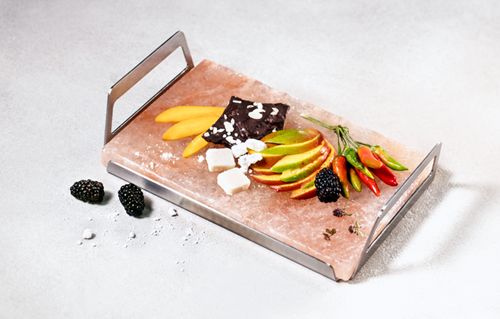 Dokonalé masoSe snadnou přípravou dokonale šťavnatého 
a propečeného masa vám pomůže Digitální teploměr na maso. Tento chytrý pomocník 
s masovou sondou, časovačem a zvukovou 
signalizací vás nechá přímo nahlédnout 
dovnitř toho, co právě připravujete, a už se vám nikdy nestane, že byste něco nedopekli nebo naopak příliš vysušili.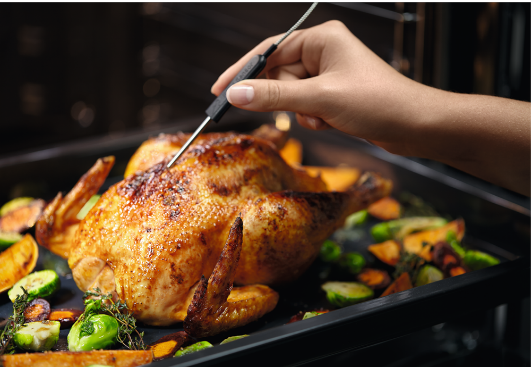 Využijte spotřebiče naplnoMožnosti vaší parní trouby nebo indukčního 
panelu pomáhají rozšiřovat vhodně zvolené plechy. Plech AirFry s rovnoměrně 
rozmístěnými otvory umožňuje plynulé 
proudění vzduchu a je jako stvořený pro 
přípravu křupavých hranolků či delikátní 
zeleniny. Perforovaný plech na jemné pečivo je zase ideální na pečení koláčků, drobných cukrovinek a knedlíků, ke kterým se díky otvorům lépe dostane pára a dodá jim chuť a správnou texturu.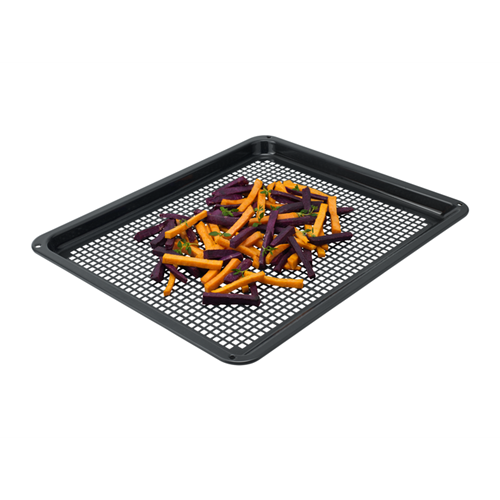 Hlavně během deštivých letních dnů, které by mohly překazit dlouho plánované grilování, oceníte Plancha gril. S jeho pomocí 
proměníte jakoukoli varnou desku na gril 
během pár vteřin. Pak už je jen na vás, co si na něm ugrilujete – křupavou zeleninu, 
mořské plody nebo šťavnaté maso. 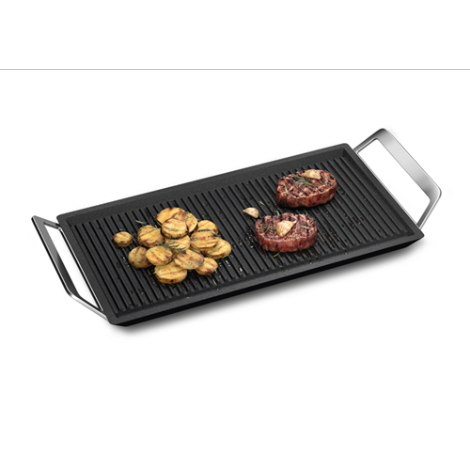 Více na http://www.electrolux.cz, Facebooku, Instagramu nebo newsroom.doblogoo.czElectrolux je přední světová společnost vytvářející spotřebiče, které již více než 100 let formují život svých zákazníků k lepšímu. K naší misi za lepší život neodmyslitelně patří i náš závazek přinášet důmyslně navržená, inovativní, a hlavně udržitelná řešení. Pod našimi značkami Electrolux, AEG a Frigidaire prodáváme každý rok přibližně 60 milionů domácích spotřebičů ve více než 120 zemích světa. V roce 2020 měla společnost Electrolux tržby 116 miliard SEK a zaměstnávala 48 000 lidí po celém světě. 